If you would like to get your organization pre-qualified for a DWSRF loan, please complete the following Capacity Evaluation Checklist for your water system.  Send an electronic copy of this filled checklist along with 2 years of financial statements to:Joanna Seto at Joanna.Seto@doh.hawaii.gov; and Joan Corrigan at Joan.Corrigan@doh.hawaii.gov Notes: Your answers will not disqualify you from being eligible for SRF loans so please be as honest and accurate as possible.Technical CapacityOPERATOR CERTIFICATION - Does the system have a certified operator?ADEQUATE WATER SOURCES - Are the existing sources of sufficient quantity and quality to meet current and future demand based on County Water System Standards and the Department of Health?POTENTIAL FOR CONTAMINATION OF THE WATER - Does the PWS have uncorrected significant deficiencies?Managerial CapacityORGANIZATION AND MANAGEMENT CAPABILITY – Is there a clear plan of organization and control among the people responsible for the management and operation of the system?WATER SYSTEM INFRASTRUCTURE INSPECTION AND MAINTENANCE – Do the water system operators have written Standard Operating Procedures (SOPs) for daily and regular duties, and are actions logged?Financial CapacityADEQUATE FINANCIAL BUDGETS – Is there an adequate annual budget?ADEQUATE REVENUE STREAM - What is the current water rate structure and what is the annual user fee?  When were the rates last changed? Are you regulated by the Public Utilities Commission (PUC)?Do you have any projects in mind for SRF funding?  If so, please provide as much information as you can about the project (e.g. name, type, cost, estimated timeline, current status, etc.).Do you have any other funding sources?  If so, please provide as much information as you can about the source (e.g. type, terms, amount, interest rate, etc.).Comments / Additional information you think will be useful: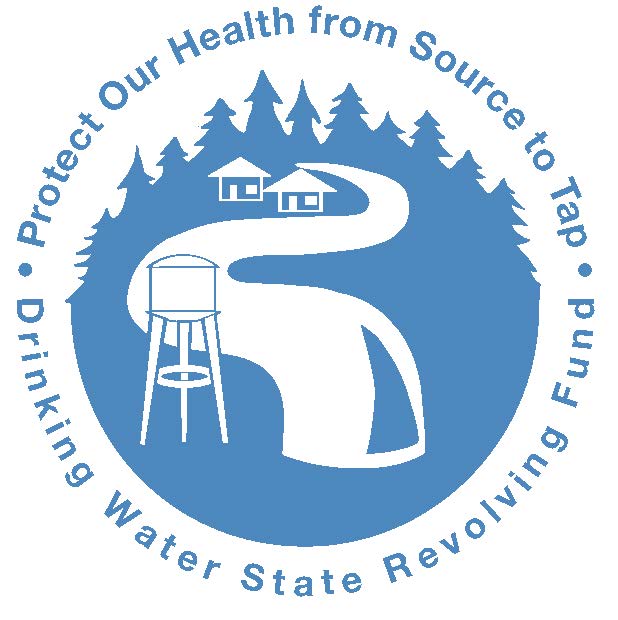 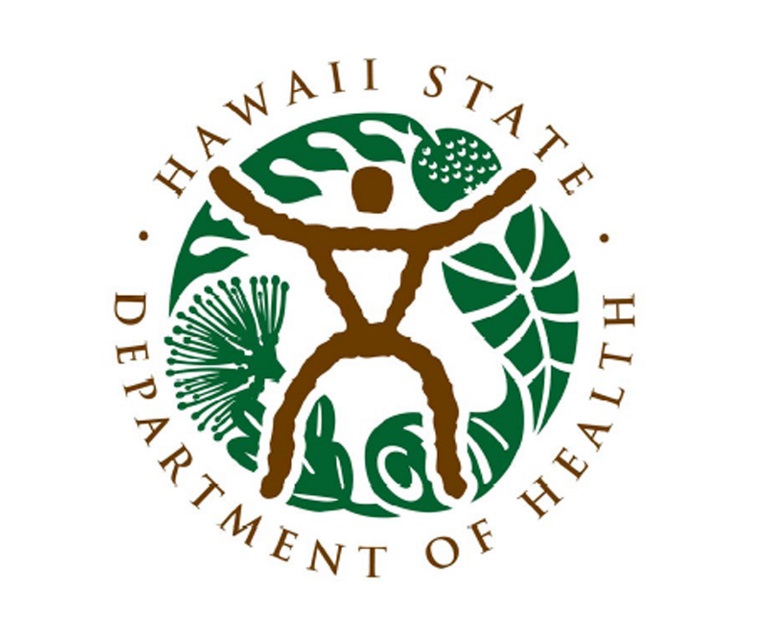 Organization Name:Contact Person:Phone:Address:City:Zip:Public Water System Number:PWS Name:YesNo, explain:YesNo, explain:Yes, explain:NoYesNo, explain:Yes, SOPs exist and ARE loggedYes, SOPs exist but are NOT loggedNo, explain:YesNo, explain:YesNo